Российская Федерация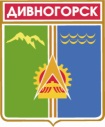 Администрация города ДивногорскаКрасноярского краяП О С Т А Н О В Л Е Н И Е10.03.2020		                         г. Дивногорск				          №28п  О признании утратившим силу постановления администрации города Дивногорска от 29.12.2014 № 312п «Об утверждении Порядка осуществления внутреннего финансового контроля и внутреннего финансового аудита распорядителями средств бюджета города Дивногорска, главными администраторами (администраторами) доходов бюджета города Дивногорска, главными администраторами (администраторами) источников финансирования дефицита бюджета города Дивногорска»В соответствии с пунктом 5 статьи 160.2-1 Бюджетного кодекса Российской Федерации, руководствуясь статьёй 52 Устава города Дивногорска, ПОСТАНОВЛЯЮ: 1. Признать утратившим силу постановление администрации города Дивногорска  от  29.12.2014 № 312п «Об утверждении Порядка осуществления внутреннего финансового контроля и внутреннего финансового аудита распорядителями средств бюджета города Дивногорска, главными администраторами (администраторами) доходов бюджета города Дивногорска,  главными администраторами (администраторами) источников финансирования дефицита бюджета города Дивногорска».2. Настоящее  постановление подлежит опубликованию в средствах массовой информации и размещению на официальном сайте администрации города в информационно-телекоммуникационной сети «Интернет».3. Постановление вступает в силу в день, следующий за днём его официального опубликования, и распространяется на правоотношения, возникшие с 01.01.2020.4. Контроль за исполнением настоящего постановления оставляю за собой.Глава города                                                                                         С. И. Егоров